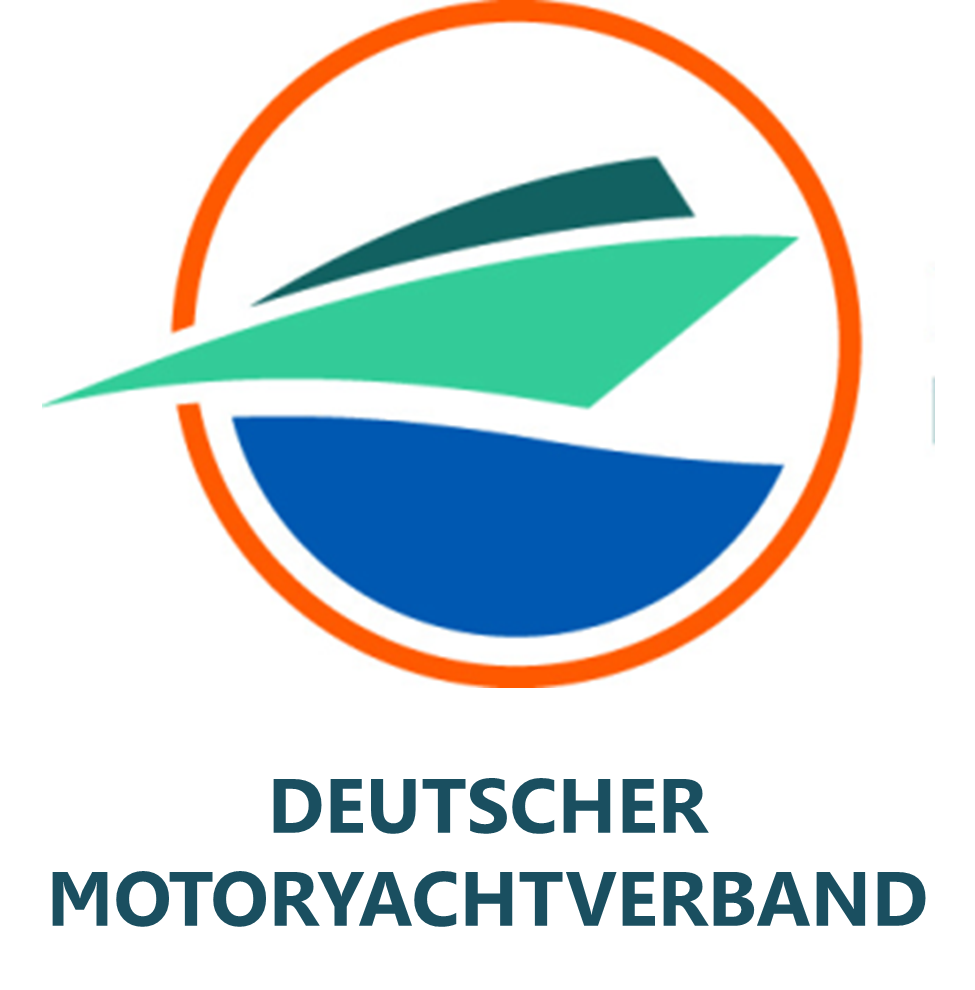 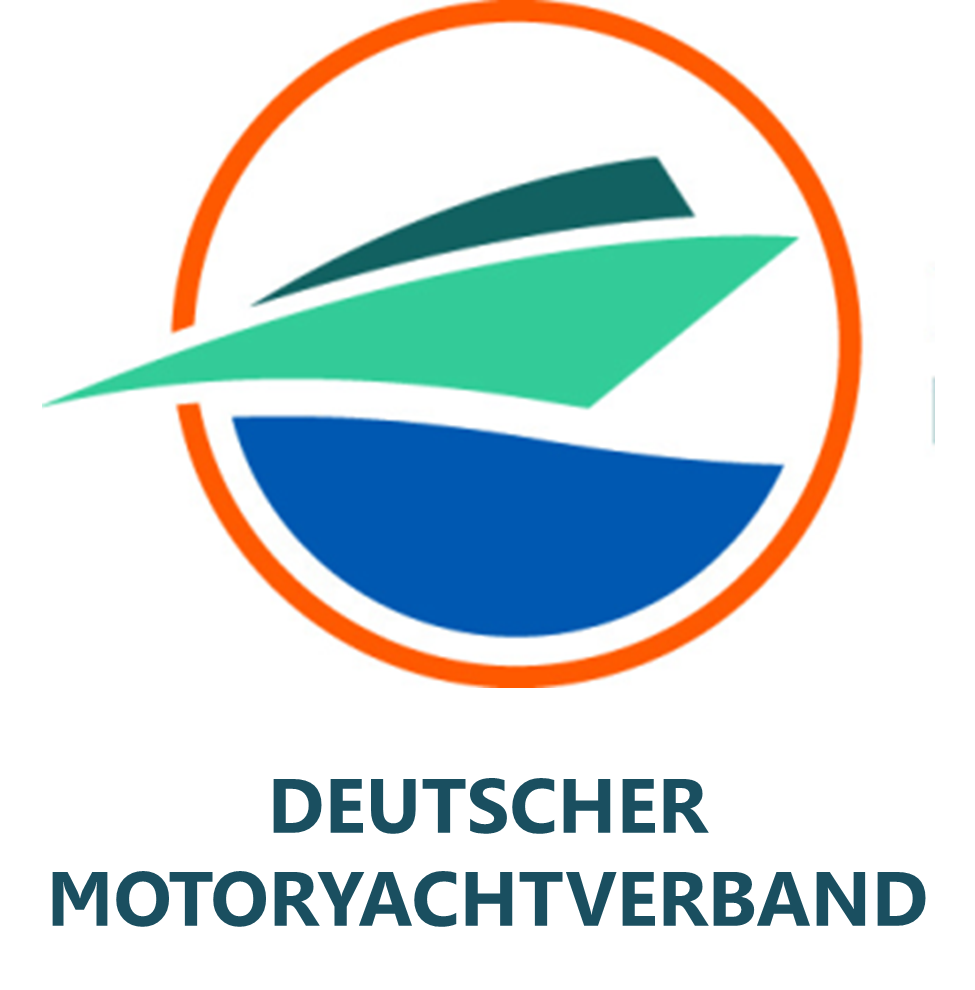 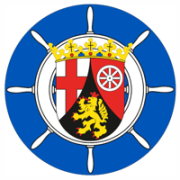 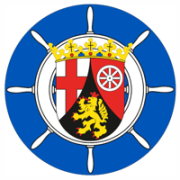 Änderung VereinsdatenFolgende Vereinsdaten haben sich geändertDatum:__________________________	Unterschrift:______________________________VereinsnameInternetVorsitzende/rVorsitzende/rName, VornameKontaktKontaktName, VornamePost-AdresseFestnetz/HandyE-Mail